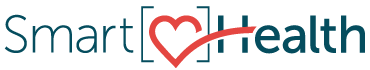 Subject:  A gateway to a healthier youIn 2024, SmartHealth is better than ever. Together with WebMD, we're committed to prioritizing your well-being and helping you thrive. Whether the aim is to maintain your current health, boost fitness, manage stress, or explore ways to enhance your overall well-being, SmartHealth is here to help. Your journey to a healthier state is personal and unique, and we're dedicated to supporting you every step of the way.Get your personalized health report in just 10 to 15 minutes! The SmartHealth well-being assessment is your gateway to understanding your current healthstatus, guiding you toward next steps and tailoring your homepage with empowering insights for a healthier and happier life.When you complete the well-being assessment, you earn 800 points, getting you a step closer to qualifying for a $125 wellness incentive in 2025.Have questions about SmartHealth?Contact WebMD online or call WebMD Customer Support at 1-800-947-9541, Monday through Friday, 7 a.m. to 7 p.m. You can also visit Accessing SmartHealth for step-by-step log on instructions.